CORRIGENDUM-IITender for rate contract and supply of Medical Devices/Consumables required for RTPCR Lab installed at different Govt. Health Institutions of Bihar Notice Inviting Tender Ref No. BMSIC/MEDICAL DEVICE/CONSUMABLES/21-03 		Dated: - 19-04-2021(Only through E- Tender on website: -www.eproc.bihar.gov.in)Bihar Medical Services and Infrastructure Corporation Limited (BMSICL) invites E-Bids from the interested parties for “Tender for the Procurement, rate contract and supply of Medical   Devices/Consumables required for RTPCR Lab installed at different Govt. Health Institutions of Bihar”, vide Notice Inviting Tender No.- BMSIC/MEDICAL DEVICE/CONSUMABLES/21-03.  Detailed tender document containing eligibility criteria, selection mechanism, other terms and conditions are available on the website www.eproc.bihar.gov.in.  In order to ensure wider participation, the tender schedule is being revised as follows: -	    Sd/-CGM (Supply Chain)BMSICL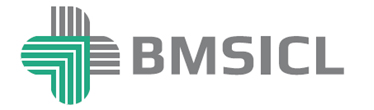 Bihar Medical Services & Infrastructure Corporation Limited4th floor State Building Construction Corporation Limited.        Hospital Road, Shastri Nagar, Patna 800023Phone/Fax: + 919471009193, +919471009074Tender Reference No.BMSIC/MEDICAL DEVICE/CONSUMABLES/21-03Date and time for downloading of bid documentUpto 28th April 2021 till 1800 Hrs.Last date and time of submission of online bids30th April 2021 by 1800 Hrs. Last date and time for submission of original bid documents with EMD and Tender Fees3rd May 2021 till 1400 Hrs.   Date, Time and Place of opening of Technical Bid3rd May 2021 (at 1500 Hrs.) on the website of www.eproc.bihar.gov.in in the office of BMSICL Date and time of opening of Financial BidsTo be announced later on www.bmsicl.gov.in and www.eproc.bihar.gov.inValidity of Tender180 DaysCost of the tender document 	Rs. 10000/- (Ten Thousand only) Non-refundable.Bid Processing FeeRs 1180/-(One thousand one hundred eighty only) Non-refundable.